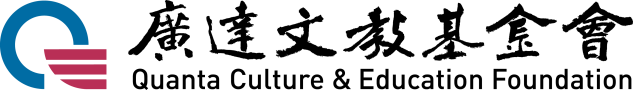 「啟程-育見AI世代」
教育創新論壇暨廣達『設計學習』計畫成果展論壇報名 簡章一、辦理目的：  因應AI時代的來臨，未來的教育要如何引領AI世代的孩子學習？2019年恰逢廣達文教基金會成立20週年，為更積極實踐廣達文教基金會林百里董事長-「文化均富、科技均享」的願景，預告廣達文教基金會將邁向下一個20年的科技教育新里程，將籌劃辦理「啟程:育見AI世代-教育創新論壇暨廣達『設計學習』計畫成果展」。   本次論壇活動中將邀請產官學三方代表探討未來AI世代的教育趨勢，此外，廣達文教基金會以教育創新的促進者為己任，自2013年起與學校合作，推出以問題導向學習 (Problem-Based Learning簡稱PBL)為理論基礎的「設計學習」計畫，透過真實任務的學習情境引發學生的學習熱情；論壇現場除了有學校執行成果的展出之外，更將邀請國中、小學進行創新教學案例的發表與討論，讓更多人了解透過設計學習的學習方法，如何培養學生面對未來挑戰的批判思考、溝通與合作、創意思考等核心能力。   期盼透過本次的交流，能勾勒出AI世代的學習藍圖，培養符合未來需求的人才。二、辦理單位：指導單位：教育部主辦單位：廣達文教基金會協辦單位：國立臺灣科學教育館三、辦理時間：教育創新論壇-民國108年5月18日週六09：00~16：30計畫成果展覽-民國108年5月18、19日四、辦理地點：國立臺灣科學教育館 七樓南側展場 (台北市士林區士商路189號)五、參加對象：關注教育議題的學生、教師及社會大眾六、報名費用:免費七、研習時數:    凡具有教師身分且全程參與者，將核發5小時研習時數。八、論壇流程：九、報名方式： （一）請線上報名：      https://ppt.cc/f52xKx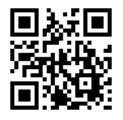 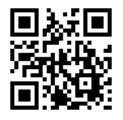       請點上方網址或掃描右方 QRCODE，進行報名。（二）報名期限：即日起至108 年5月5日止。十、交通資訊：捷運轉公車： 【捷運劍潭站】(1號出口左方公車站牌)轉搭公車至科教館站下車⇒紅30(低地板公車)、41、9006、士林小巴8 【捷運士林站】(1號出口過馬路)轉搭公車至科教館站下車⇒紅30(低地板公車)、紅12、557、620(低地板公車)公車：【科教館站下車】紅12、紅30(低地板公車)、41、288、557、                620(低地板公車)、821、9006、市民小巴8。【士林高商站下車】255區間車、68、529  停車場：  科教館地下三樓備有停車場（由士商路進/出)，共有473格，每小時收費30元。十一、注意事項：活動議程暫定，主辦單位保留活動內容修改之權利。線上報名送出資料後，本會將進行名單審查，經審核後才會寄發含有入場QRCODE的信件，才算完成報名。活動當天，請攜帶系統寄發的QRCODE報到，現場將掃描QRCODE進場。論壇現場採自由入座。本會統一於5/15〈三〉寄發行前通知。本次論壇將提供免費午餐，為響應環保請自行攜帶環保餐具及環保杯。凡具有教師身分且全程參與者，將核發5小時研習時數。請確認是否有「全國教師在職進修資訊網」帳號，以利研習時數核發。十二、聯絡窗口：廣達文教基金會 科創處聯絡人：吳亦婕、楊潔如聯絡電話：(02)28821612分機66692、66681      電子郵件：I-chieh.wu@quantatw.com; Kelly.Yang@quantatw.com時 間內 容內 容備 註備 註09:00-09:30報到報到09:30-09:40致歡迎詞致歡迎詞廣達文教基金會 徐繪珈執行長廣達文教基金會 徐繪珈執行長09:40-11:00專題講座-(產業技術)「科技如何改變未來人類的生活」(暫定)專題講座-(產業技術)「科技如何改變未來人類的生活」(暫定)講  者：廣達電腦 林百里董事長講  者：廣達電腦 林百里董事長09:40-11:00專題講座(教育科技)「科技如何改變教育」(暫定)專題講座(教育科技)「科技如何改變教育」(暫定)講  者：國立台灣大學電機系 葉丙成教授講  者：國立台灣大學電機系 葉丙成教授09:40-11:00專題講座(科技教育)「教育部如何規劃台灣人才培養」(暫定)專題講座(科技教育)「教育部如何規劃台灣人才培養」(暫定)講  者：教育部范巽綠次長講  者：教育部范巽綠次長11:10-11:40綜合座談「AI世代的人才如何教?」(暫定)綜合座談「AI世代的人才如何教?」(暫定)主持人：徐繪珈執行長與談人：林百里董事長、        葉丙成教授、范巽綠次長主持人：徐繪珈執行長與談人：林百里董事長、        葉丙成教授、范巽綠次長11:40-12:00設計學習成果展覽參觀設計學習成果展覽參觀12:00-13:20茶敘暨展覽交流會茶敘暨展覽交流會茶敘暨展覽交流會茶敘暨展覽交流會13:20-14:10論壇A1（三校發表）論壇B1（三校發表）論壇B1（三校發表）論壇C1（三校發表）14:10-14:20休 息休 息休 息休 息14:20-15:10論壇A2（三校發表）論壇B2（三校發表）論壇B2（三校發表）論壇C2（三校發表）15:10-15:20休 息休 息休 息休 息15:20-16:00論壇A3（一校發表、綜合討論）論壇B3（一校發表、綜合討論）論壇B3（一校發表、綜合討論）論壇C3（一校發表、綜合討論）16:00-16:20講座：「設計學習計畫如何培養未來人才的關鍵能力」 (暫定)講者：國立台北教育大學 呂金燮教授講座：「設計學習計畫如何培養未來人才的關鍵能力」 (暫定)講者：國立台北教育大學 呂金燮教授講座：「設計學習計畫如何培養未來人才的關鍵能力」 (暫定)講者：國立台北教育大學 呂金燮教授講座：「設計學習計畫如何培養未來人才的關鍵能力」 (暫定)講者：國立台北教育大學 呂金燮教授16:20-16:30結 語                                        廣達文教基金會 徐繪珈執行長結 語                                        廣達文教基金會 徐繪珈執行長結 語                                        廣達文教基金會 徐繪珈執行長結 語                                        廣達文教基金會 徐繪珈執行長16:30賦 歸賦 歸賦 歸賦 歸